Calendrier Regroupements PSYCHOLOGIELicence 1ère année semestre 2- 2021Formule semaine OU Formule samedi Calendrier Regroupements PSYCHOLOGIELicence 2ème année semestre 2-2021Formule semaine OU Formule samedi UE DatesHorairesResponsable PY00201V : Conceptions Psychologiques actuelles de la pensée Lundi 1er/02/2021 Mardi 02/02/2021 9h00-12h0013h00-16h009h00-12h0013h00-16h00R. NEVES 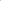 PY00202V : Introduction à la PsychophysiologieJeudi
11 /02/2021 9h00-12h0013h00-16h00J.L. BRET-DIBATPY00203V : Approfondissements Conceptions Psychologiques de la pensée Jeudi 04/02/2021 9h00-12h00 Développement13h00-16h00 CognitiveF. VERKAMPT PY00203V : Approfondissements Conceptions Psychologiques de la pensée Vendredi 05/02/2021 9h00-12h00 Clinique13h00-16h00 SocialeF. VERKAMPT PY00204V : Méthodologie et analyse des données 2 Lundi 08/02/2021 08h30-12h30O. VOLKAERT PY02OP2V : Bien-être et adaptation psycho- sociale de l’enfant et adolescent Lundi 08/02/202113h-17hS. ESPARBES-PISTREPY00205V : Découverte de secteurs et métiers de la psychologie Mardi 09/02/20219h00-12h0013h00-16h00B. BARTHEUE JOUR HEURES RESPONSABLE PY00201V : Conceptions Psychologiques actuelles de la pensée Samedi 06/02/2021 Samedi 13/02/2021 9h00-12h0013h00-16h009h00-12h0013h00-16h00R. NEVES PY00202V : Introduction à la Psychophysiologie Samedi 20/02/2021 9h00-12h0013h00-16h00J.L. BRET-DIBAT PY00203V : Approfondissements Conceptions Psychologiques de la pensée Samedi 06/03/2021 9h00-12h00 Développement13h00-16h00 CognitiveF. VERKAMPT PY00203V : Approfondissements Conceptions Psychologiques de la pensée Samedi 13/03/2021 9h00-12h00 Clinique13h00-16h00 SocialeF. VERKAMPT PY00204V : Méthodologie et analyse des données Samedi 20/03/2021 08h30-12h30O. VOLKAERT PY00205V : Découverte de secteurs et métiers de la psychologieSamedi 27/03/20219h00-12h0013h00-16h00B. BARTHEUE JOUR HEURESNOMS RESPONSABLE PY00401V : Psychologie Sociale Lundi 1er/03/2021 9h00-12h0013h00-16h00S. PERRISSOL PY00402V : Neurosciences Vendredi 05/03/2021 Vendredi 12/03/2021 9h00-12h0013h00-16h009h00-12h0013h00-16h00A. DAURAT PY00404V : Psychologie Cognitive Mardi 02/03/2021 9h00-12h0013h00-16h00O. CARRERAS PY01OP4V : Socialisation de genre : approches psychologiques Vendredi 05/03/2020 9h00-12h00Y. MIYEYA PY02OP4V : Psychologie du bonheurVendredi 05/03/2020 13h00-16h00E. RAUFASTE UE JOUR HEURESNOM RESPONSABLE PY00401V : Psychologie Sociale Samedi 24/04/2021 9h00-12h0013h00-16h00S. PERRISSOL PY00402V : Neurosciences Samedi 10/04/2021 Samedi 17/04/2021 9h00-12h0013h00-16h009h00-12h0013h00-16h00A. DAURAT PY00404V : Psychologie Cognitive Samedi 20/02/2021 9h00-12h0013h00-16h00O. CARRERAS PY00405V : Technique d’observation Samedi 13/03/2021 9h00-12h00H. COCHET